FOR IMMEDIATE RELEASE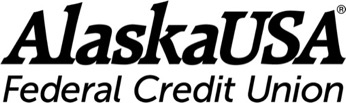 March 26, 2021Media ContactDan McCueSenior Vice President, Corporate RelationsAlaska USA Federal Credit Union907-786-2807D.McCue@alaskausa.orgAlaska USA Provides Needed Office Space and Financial Support to Local NonprofitUnited Way of Anchorage Receives $42,000 and Office Space to Continue Critical OperationsAnchorage, Alaska – Alaska USA has been committed to community since its inception. One of those longtime commitments has been with United Way of Anchorage, with annual volunteering, employee giving and engaging fundraisers at the core of this partnership.United Way of Anchorage was confronted with many things in 2020, none more challenging than needing to find a new space to call home. United Way of Anchorage quickly turned to their partners in the community to ask for help and support in the process of finding a new space. Alaska USA stepped up to that request and offered space in the Alaska USA office downtown, on Juneau Street. “The new office has been wonderful,” said Clark Halvorson, president and CEO, United Way of Anchorage, “it has given us space in a perfect location to continue working together to improve the health, education and financial stability of our community.” Along with the office space, Alaska USA also presented United Way of Anchorage with $42,000. The funds were comprised of employee donations and a generous corporate match contribution. “We have a strong commitment to community here at Alaska USA,” said Geoff Lundfelt, president and CEO, Alaska USA. “It is that commitment that helps us further our relationships and build on our partnerships to better serve our community, and this recent support for the United Way does just that.” More About Alaska USA Alaska USA Federal Credit Union is a member-owned, not-for-profit financial cooperative with $10 billion in assets and more than 695,000 members worldwide. The credit union operates more than 90 branches and service facilities in Alaska, Arizona, California, and Washington State. Alaska USA offers a 24/7 Member Service Center and access to more than 55,000 surcharge-free ATMs worldwide, as well as online and mobile solutions.Learn more at alaskausa.org.-more-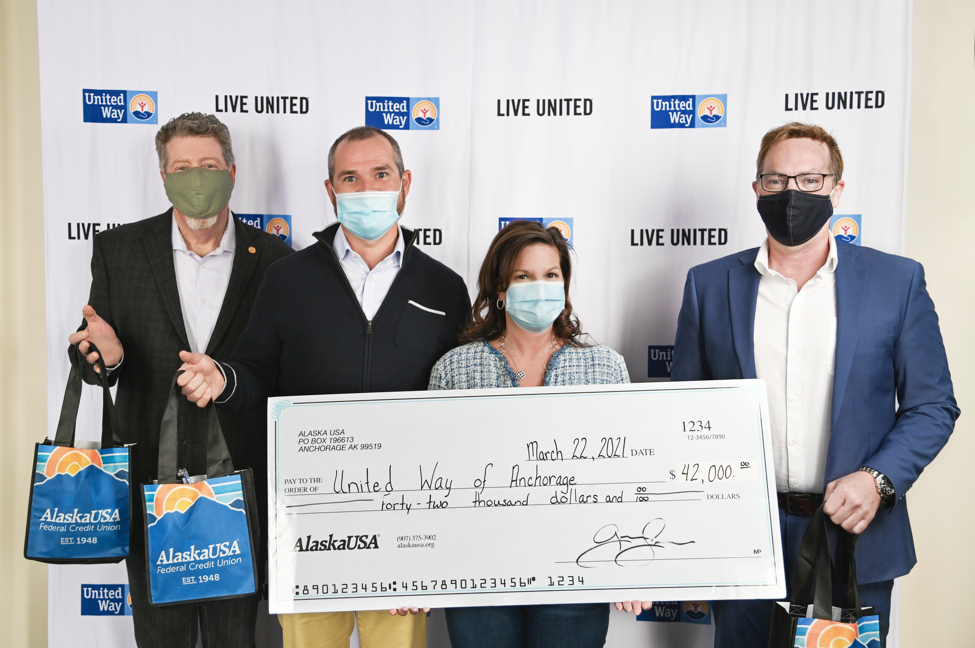 Photo:  United Way of Anchorage receives a donation from members of Alaska USA’s leadership team.###